※これは例であり、地域において様式に記載すべき事項を検討した上で、各市町村において様式を作成し、利用すること。※特に記載が必要な内容事項がない場合「なし」や「－」と記載等 することで足りるものとする。※これは例であり、地域において様式に記載すべき事項を検討した上で、各市町村において様式を作成し、利用すること。※特に記載が必要な内容事項がない場合「なし」や「－」と記載等 することで足りるものとする。※これは例であり、地域において様式に記載すべき事項を検討した上で、各市町村において様式を作成し、利用すること。※特に記載が必要な内容事項がない場合「なし」や「－」と記載等 することで足りるものとする。※これは例であり、地域において様式に記載すべき事項を検討した上で、各市町村において様式を作成し、利用すること。※特に記載が必要な内容事項がない場合「なし」や「－」と記載等 することで足りるものとする。氏名※児童の場合は（ ）で保護者の氏名を記入氏名※児童の場合は（ ）で保護者の氏名を記入氏名※児童の場合は（ ）で保護者の氏名を記入ﾎﾞｳｻｲ　ｶｵﾙ防災　かおるﾎﾞｳｻｲ　ｶｵﾙ防災　かおるﾎﾞｳｻｲ　ｶｵﾙ防災　かおる生年月日昭和△年△月△日昭和△年△月△日昭和△年△月△日年齢△歳住所又は居所東京都□□区□□△-△東京都□□区□□△-△東京都□□区□□△-△東京都□□区□□△-△東京都□□区□□△-△性別男　・　女男　・　女男　・　女電話番号03-△-△携帯番号090-△-△090-△-△090-△-△ＦＡＸ番号なしメールアドレス◇◇＠◇.jp◇◇＠◇.jp◇◇＠◇.jp◇◇＠◇.jp◇◇＠◇.jp同居家族等なしなしなしなしなし避難場所名　　称□区立□小学校□区立□小学校□区立□小学校□区立□小学校避難場所住　　所東京都□□区□□-△東京都□□区□□-△東京都□□区□□-△東京都□□区□□-△緊急時の連絡先①フリガナﾎﾞｳｻｲ　ﾊﾅｺﾎﾞｳｻｲ　ﾊﾅｺﾎﾞｳｻｲ　ﾊﾅｺ緊急時の連絡先①氏名（団体名）防災　花子防災　花子防災　花子緊急時の連絡先①住所東京都□□区□□-△東京都□□区□□-△東京都□□区□□-△東京都□□区□□-△緊急時の連絡先①連絡先電話番号１：03-△-△電話番号１：03-△-△電話番号１：03-△-△電話番号２：緊急時の連絡先①連絡先メールアドレス：なしメールアドレス：なしメールアドレス：なし緊急時の連絡先①連絡先その他：不在時は携帯へその他：不在時は携帯へその他：不在時は携帯へ090-△-△緊急時の連絡先②フリガナ緊急時の連絡先②氏名（団体名）緊急時の連絡先②住所緊急時の連絡先②連絡先電話番号１：電話番号１：電話番号１：電話番号２：緊急時の連絡先②連絡先メールアドレス：メールアドレス：メールアドレス：緊急時の連絡先②連絡先その他：その他：その他：避難支援等実施者情報①フリガナ■ﾁｸｼﾞｼｭﾎﾞｳｻｲｿｼｷ■ﾁｸｼﾞｼｭﾎﾞｳｻｲｿｼｷ■ﾁｸｼﾞｼｭﾎﾞｳｻｲｿｼｷ　　　ﾁ ｸ　 ｲﾁﾛｳ避難支援等実施者情報①氏　　名(団体名及び代表者)■地区自主防災組織■地区自主防災組織■地区自主防災組織会長　地区　一郎避難支援等実施者情報①住　　所東京都□□区□□-△東京都□□区□□-△東京都□□区□□-△避難支援等実施者情報①連 絡 先電話番号１：080-△-△電話番号１：080-△-△電話番号１：080-△-△電話番号２：避難支援等実施者情報①連 絡 先メールアドレス：◇＠◇メールアドレス：◇＠◇メールアドレス：◇＠◇避難支援等実施者情報①連 絡 先その他：その他：その他：避難支援等実施者情報②フリガナ避難支援等実施者情報②氏　　名(団体名及び代表者)避難支援等実施者情報②住　　所避難支援等実施者情報②連 絡 先電話番号１：電話番号１：電話番号１：電話番号２：避難支援等実施者情報②連 絡 先メールアドレス：メールアドレス：メールアドレス：避難支援等実施者情報②連 絡 先その他：その他：その他：避難時に配慮しなくてはならない事項（あてはまるものすべてに☑）□介護保険の認定を受けている【要介護状態区分：　　　　　　　　　】（あてはまるものすべてに☑）□介護保険の認定を受けている【要介護状態区分：　　　　　　　　　】避難時に配慮しなくてはならない事項☑手帳所持【障害名：視覚障害　　　　　等級：３級　　　　　　　　】☑手帳所持【障害名：視覚障害　　　　　等級：３級　　　　　　　　】避難時に配慮しなくてはならない事項□難病の特定医療費、小児慢性特定疾病医療費の支給認定を受けている□難病の特定医療費、小児慢性特定疾病医療費の支給認定を受けている避難時に配慮しなくてはならない事項□医療機器の装着等をしている□医療機器の装着等をしている避難時に配慮しなくてはならない事項□立つことや歩行ができない☑音が聞こえない（聞き取りにくい）避難時に配慮しなくてはならない事項☑物が見えない（見えにくい）□言葉や文字の理解がむずかしい避難時に配慮しなくてはならない事項□危険なことを判断できない□顔を見ても知人や家族とわからない避難時に配慮しなくてはならない事項□その他避難時に配慮しなくてはならない事項特記事項・自宅は浸水想定区域内である（最大浸水３ｍ）・自宅は浸水想定区域内である（最大浸水３ｍ）避難支援時の留意事項避難支援時の留意事項避難支援時の留意事項・ご本人は弱視であり、耳も聞こえにくい状況・ご本人は弱視であり、耳も聞こえにくい状況・ご本人は弱視であり、耳も聞こえにくい状況氏名※児童の場合は（ ）で保護者の氏名を記入氏名※児童の場合は（ ）で保護者の氏名を記入氏名※児童の場合は（ ）で保護者の氏名を記入ﾎﾞｳｻｲ　ﾀﾛｳ防災　太郎ﾎﾞｳｻｲ　ﾀﾛｳ防災　太郎ﾎﾞｳｻｲ　ﾀﾛｳ防災　太郎生年月日昭和△年△月△日昭和△年△月△日昭和△年△月△日年齢△歳住所又は居所東京都□□区□□△-△東京都□□区□□△-△東京都□□区□□△-△東京都□□区□□△-△東京都□□区□□△-△性別男　・　女男　・　女男　・　女電話番号03-△-△携帯番号090-△-△090-△-△090-△-△ＦＡＸ番号なしメールアドレス◇◇＠◇.jp◇◇＠◇.jp◇◇＠◇.jp◇◇＠◇.jp◇◇＠◇.jp同居家族等なしなしなしなしなし避難場所名　　称□区立□中学校□区立□中学校□区立□中学校□区立□中学校避難場所住　　所東京都□□区□□-△東京都□□区□□-△東京都□□区□□-△東京都□□区□□-△緊急時の連絡先①フリガナﾎﾞｳｻｲ　ﾊﾅｺﾎﾞｳｻｲ　ﾊﾅｺﾎﾞｳｻｲ　ﾊﾅｺ緊急時の連絡先①氏名（団体名）防災　花子防災　花子防災　花子緊急時の連絡先①住所東京都□□区□□-△東京都□□区□□-△東京都□□区□□-△東京都□□区□□-△緊急時の連絡先①連絡先電話番号１：03-△-△電話番号１：03-△-△電話番号１：03-△-△電話番号２：緊急時の連絡先①連絡先メールアドレス：なしメールアドレス：なしメールアドレス：なし緊急時の連絡先①連絡先その他：不在時は携帯へその他：不在時は携帯へその他：不在時は携帯へ090-△-△緊急時の連絡先②フリガナﾎﾞｳｻｲ　ｲﾁﾛｳﾎﾞｳｻｲ　ｲﾁﾛｳﾎﾞｳｻｲ　ｲﾁﾛｳ緊急時の連絡先②氏名（団体名）防災　一郎防災　一郎防災　一郎緊急時の連絡先②住所千葉県□□市□-△千葉県□□市□-△千葉県□□市□-△緊急時の連絡先②連絡先電話番号１：03-△-△電話番号１：03-△-△電話番号１：03-△-△電話番号２：緊急時の連絡先②連絡先メールアドレス：なしメールアドレス：なしメールアドレス：なし緊急時の連絡先②連絡先その他：不在時は携帯へその他：不在時は携帯へその他：不在時は携帯へ090-△-△避難支援等実施者情報①フリガナﾁ ｸ　 ﾀﾛｳﾁ ｸ　 ﾀﾛｳﾁ ｸ　 ﾀﾛｳ避難支援等実施者情報①氏　　名(団体名及び代表者)地区　太郎地区　太郎地区　太郎避難支援等実施者情報①住　　所東京都□□区□□-△東京都□□区□□-△東京都□□区□□-△避難支援等実施者情報①連 絡 先電話番号１：080-△-△電話番号１：080-△-△電話番号１：080-△-△電話番号２：避難支援等実施者情報①連 絡 先メールアドレス：◇＠◇メールアドレス：◇＠◇メールアドレス：◇＠◇避難支援等実施者情報①連 絡 先その他：その他：その他：避難支援等実施者情報②フリガナｹﾝｺｳ　ｻｸﾗｺｹﾝｺｳ　ｻｸﾗｺｹﾝｺｳ　ｻｸﾗｺ避難支援等実施者情報②氏　　名(団体名及び代表者)健康　桜子健康　桜子健康　桜子避難支援等実施者情報②住　　所東京都□□区□□-△東京都□□区□□-△東京都□□区□□-△避難支援等実施者情報②連 絡 先電話番号１：090-△-△電話番号１：090-△-△電話番号１：090-△-△電話番号２：避難支援等実施者情報②連 絡 先メールアドレス：メールアドレス：メールアドレス：避難支援等実施者情報②連 絡 先その他：その他：その他：避難時に配慮しなくてはならない事項（あてはまるものすべてに☑）☑介護保険の認定を受けている【要介護状態区分：要介護３　　　　　　】（あてはまるものすべてに☑）☑介護保険の認定を受けている【要介護状態区分：要介護３　　　　　　】避難時に配慮しなくてはならない事項□手帳所持【障害名　　　　　　　　　　　　等級：　　　　　　　　　】□手帳所持【障害名　　　　　　　　　　　　等級：　　　　　　　　　】避難時に配慮しなくてはならない事項□難病の特定医療費、小児慢性特定疾病医療費の支給認定を受けている□難病の特定医療費、小児慢性特定疾病医療費の支給認定を受けている避難時に配慮しなくてはならない事項□医療機器の装着等をしている□医療機器の装着等をしている避難時に配慮しなくてはならない事項☑立つことや歩行ができない☑音が聞こえない（聞き取りにくい）避難時に配慮しなくてはならない事項□物が見えない（見えにくい）□言葉や文字の理解がむずかしい避難時に配慮しなくてはならない事項□危険なことを判断できない□顔を見ても知人や家族とわからない避難時に配慮しなくてはならない事項□その他避難時に配慮しなくてはならない事項特記事項自宅で想定されるハザード状況・常備薬の有無等・車椅子での生活（自操可）・自宅マンション１階、想定最大規模の洪水が発生した場合、ハザードマップでは２階まで浸水してしまうエリアである（□□川の洪水）・常備薬は□□に保管。かかりつけ医は□□、主治医○○先生・左耳が聞き取りにくいため、話をするときは右側から・電話を使うことができる・寝室はトイレの横の部屋・車椅子での生活（自操可）・自宅マンション１階、想定最大規模の洪水が発生した場合、ハザードマップでは２階まで浸水してしまうエリアである（□□川の洪水）・常備薬は□□に保管。かかりつけ医は□□、主治医○○先生・左耳が聞き取りにくいため、話をするときは右側から・電話を使うことができる・寝室はトイレの横の部屋避難支援時の留意事項避難支援時の留意事項避難支援時の留意事項・□□区水害ハザードマップ△ページ参照・避難所は自宅より徒歩５分程度・避難所（□□中学校）の前の道には段差があり注意が必要・避難所（□□中学校）にはEVあり・避難経路自宅⇒○○信号を左折⇒○○交差点を右折⇒直進⇒□中学校正門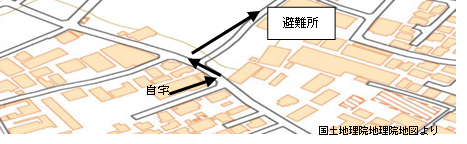 ・□□区水害ハザードマップ△ページ参照・避難所は自宅より徒歩５分程度・避難所（□□中学校）の前の道には段差があり注意が必要・避難所（□□中学校）にはEVあり・避難経路自宅⇒○○信号を左折⇒○○交差点を右折⇒直進⇒□中学校正門・□□区水害ハザードマップ△ページ参照・避難所は自宅より徒歩５分程度・避難所（□□中学校）の前の道には段差があり注意が必要・避難所（□□中学校）にはEVあり・避難経路自宅⇒○○信号を左折⇒○○交差点を右折⇒直進⇒□中学校正門